,  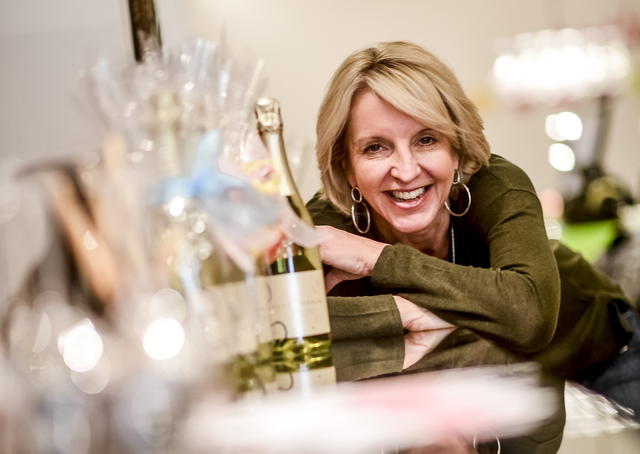 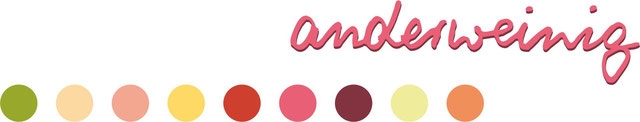 Members + 1 Guest €pp and Non Members €pp  For reservations or more details please contact justinecross@emea-channels.com and c.c. mackenzie@freenet.deYour confirmation will include bank details and further key information about the event.